В связи с кадровыми изменениями в учреждениях города Сосновоборска, рассмотрев письмо КГКУ «ЦЗН г.Сосновоборска» от 28.03.2024 № 140, руководствуясь ст.ст. 26, 38 Устава города Сосновоборска Красноярского края,ПОСТАНОВЛЯЮВнести следующие изменения в постановление администрации города от 05.07.2019 № 1055 «Об утверждении межведомственной комиссии по вопросам профессиональной ориентации граждан» (далее постановление):Приложение 1 к постановлению изложить в редакции согласно приложению №1 к настоящему постановлению.Постановление вступает в силу в день, следующий за днем его официального опубликования в городской газете «Рабочий».Контроль за исполнением постановления возложить на заместителя Главы города по общественно-политической работе (Ю.В. Крюкова).Глава города Сосновоборска                                                             А.С. КудрявцевПриложение 1к постановлению администрации города от 09.04.2024  №512СОСТАВГОРОДСКОЙ МЕЖВЕДОМСТВЕННОЙ КОМИССИИ ПО ВОПРОСАМПРОФЕССИОНАЛЬНОЙ ОРИЕНТАЦИИ ГРАЖДАН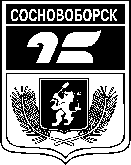 АДМИНИСТРАЦИЯ ГОРОДА СОСНОВОБОРСКАПОСТАНОВЛЕНИЕ09 апреля 2024                                                                                                                   № 512АДМИНИСТРАЦИЯ ГОРОДА СОСНОВОБОРСКАПОСТАНОВЛЕНИЕ09 апреля 2024                                                                                                                   № 512АДМИНИСТРАЦИЯ ГОРОДА СОСНОВОБОРСКАПОСТАНОВЛЕНИЕ09 апреля 2024                                                                                                                   № 512О внесении изменений в постановление администрации города от 05.07.2019 № 1055 «Об утверждении межведомственной комиссии по вопросам профессиональной ориентации граждан»Крюкова Ю.В.Заместитель Главы города по общественно-политической работе, председатель комиссии.Винокурова И. В.Директор КГКУ «ЦЗН г. Сосновоборска», заместитель председателя комиссии (по согласованию)Петрова М.В.Ведущий специалист отдела программ активной политики занятости населения КГКУ «ЦЗН г.Сосновоборска», ответственный секретарь комиссии (по согласованию)Члены  комиссии:Петько И.М.старший инспектор ОП МО МВД РФ «Березовский» (по согласованию)  Рудзон Е.Ю.Заместитель директора по методической работе  МАУДО «Дом детского творчества» г. СосновоборскаКарпова Т.В.Директор МАУ «Молодежный центр» г. СосновоборскаУбык Л.Ю.Руководитель центра по трудоустройству КГБПОУ «Сосновоборский механико-технологический техникум» (по согласованию)Тихонова Т.С.Директор КГБУ СО «Комплексный центр социального обслуживания населения «Сосновоборский»Шрейдер А.А.Методист МКУ ОИПВОО «Ресурсный центр»Белянина М.В.Руководитель Управления культуры, спорта, туризма и молодежной политики администрации городаРезина Е.А.Социальный педагог КГКУ «Сосновоборский детский дом» (по согласованию)Бетцгольд В.А.Ведущий специалист отдела развития предпринимательства и труда управления планирования и экономического развития администрации города Сосновоборска